Table 1. Regression with Independents IncludedTable 2. Regression with Independents Included Table 3. Regression with One-Dose VaccinationTable 4. Unweighted Demographics by Wave with CPS ComparisonTable 5. Model of Risk Over Time (without “leaners”)Table 6. Model of Risk by Vaccination Status (without “leaners”)Table 7. Model of Risk Over Time (with Numeracy)Table 8. Model of Risk by Vaccination Status (with Numeracy) Table 9. Model of Risk Over Time (with interval dummies)Table 10. Model of Risk by Vaccination Status (with interval dummies)Table 11. Model of Risk Over Time (With Media)Controls omitted from table. Table 12. Model of Risk by Vaccination Status (With Media)Controls omitted from table. Table 13. Model of Risk Over Time (With Social Media)Controls omitted from table. Table 14. Model of Risk by Vaccination Status (With Social Media)Controls omitted from table. Table 15. Model of Risk Over Time (Fixed Effects) Controls omitted from table. Table 16. Model of Risk by Vaccination Status (Fixed Effects) Controls omitted from table. Table 17. Observations by Wave 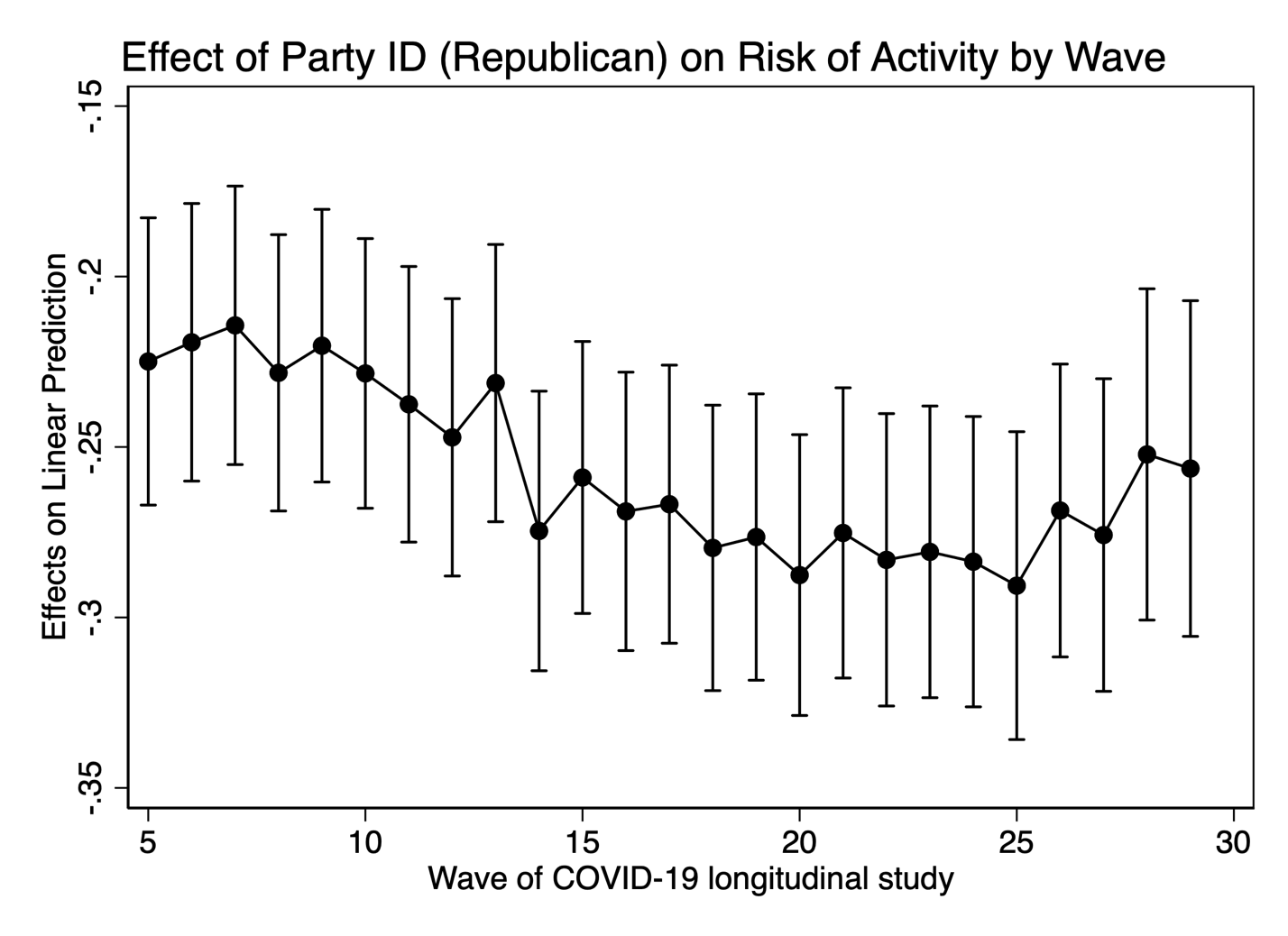 Figure 1A.   (1) Risk  (2) Infection(3) Hospitalization(4) DeathParty ID (Democrat)0.3915.0815.7115.077(0.062)***(0.874)***(1.040)***(0.959)***Party ID (Independent)0.2321.5261.3234.197(0.077)***(1.394)(1.635)(1.624)***Wave-0.008-0.054-0.356-0.204(0.001)***(0.022)**(0.024)***(0.021)***Party ID (D) X Wave-0.000-0.061-0.061-0.029(0.002)(0.030)**(0.032)*(0.028)Party ID (I) X Wave0.0050.0780.1670.088(0.003)*(0.046)*(0.055)***(0.050)*Vaccination-0.077-8.282-3.946-3.288(0.026)***(0.422)***(0.488)***(0.442)***Age-0.041-0.2104.1353.891(0.017)**(0.300)(0.386)***(0.385)***Children-0.0330.9000.0150.046(0.032)(0.614)(0.746)(0.731)Health0.1103.2196.1755.732(0.019)***(0.369)***(0.484)***(0.476)***No Comorbidity0.012-0.720-3.494-2.307(0.034)(0.657)(0.757)***(0.751)***Covid0.0551.079-1.045-0.939(0.047)(0.937)(1.167)(1.167)Covid Death0.0791.7361.2891.704(0.022)***(0.529)***(0.584)**(0.600)***Mixed Area-0.006-0.530-1.010-1.089(0.044)(0.850)(1.050)(1.043)Urban Area0.001-0.840-0.686-0.703(0.050)(0.986)(1.191)(1.193)Insurance-0.047-0.933-0.898-1.571(0.047)(1.064)(1.243)(1.246)Gender (male)0.020-1.9610.117-0.734(0.032)(0.603)***(0.739)(0.735)Education-0.021-0.368-1.887-2.572(0.023)(0.403)(0.503)***(0.498)***Income-0.060-0.761-2.138-2.265(0.016)***(0.306)**(0.383)***(0.383)***Black0.116-3.100-2.732-2.300(0.063)*(1.156)***(1.367)**(1.376)*Hispanic0.0962.2522.0772.728(0.062)(1.141)**(1.292)(1.246)**Other0.1990.4702.2392.114(0.060)***(1.117)(1.383)(1.314)Constant2.47816.17910.7517.438(0.139)***(3.009)***(4.048)***(4.195)* Observations32580144523144521144511 R20.1960.0700.1830.187  (1) Risk  (2) Infection(3) Hospitalization(4) DeathParty ID (Democrat)0.3492.6372.8903.183(0.052)***(0.802)***(1.025)***(0.956)***Party ID (Independent)0.2861.5821.7822.946(0.065)***(1.421)(1.656)(1.692)*Wave-0.006-0.049-0.401-0.232(0.001)***(0.022)**(0.023)***(0.021)***Party ID (D) X Vax-0.088-2.274-2.548-1.790(0.044)**(0.760)***(0.855)***(0.736)**Party ID (I) X Vax0.1030.424-0.195-0.794(0.068)(1.175)(1.282)(1.260)Vaccination-0.139-8.253-2.984-2.532(0.034)***(0.661)***(0.756)***(0.632)***Age-0.0310.0315.0464.730(0.019)(0.350)(0.442)***(0.438)***Children-0.0041.1970.1070.283(0.035)(0.733)(0.914)(0.904)Health0.0763.5056.9086.237(0.022)***(0.406)***(0.568)***(0.555)***No Comorbidity0.036-0.805-3.044-2.125(0.039)(0.754)(0.876)***(0.867)**Covid0.0471.030-2.694-1.904(0.057)(1.141)(1.485)*(1.419)Covid Death0.0081.9160.8341.232(0.024)(0.618)***(0.698)(0.677)*Mixed Area0.029-0.769-0.547-0.655(0.054)(1.088)(1.392)(1.350)Urban Area-0.005-1.505-1.090-0.728(0.062)(1.207)(1.525)(1.499)Insurance-0.203-0.2540.4630.343(0.058)***(1.512)(1.824)(1.794)Gender (male)0.001-3.454-0.958-1.599(0.035)(0.697)***(0.885)(0.872)*Education-0.022-0.620-1.798-2.539(0.027)(0.491)(0.626)***(0.623)***Income-0.074-0.880-2.165-2.509(0.018)***(0.364)**(0.468)***(0.471)***Black0.130-2.264-2.609-2.397(0.070)*(1.451)(1.742)(1.787)Hispanic0.1092.5153.7584.293(0.072)(1.333)*(1.577)**(1.489)***Other0.2570.4342.9032.609(0.068)***(1.336)(1.700)*(1.608)Constant2.62117.6798.8545.562(0.160)***(3.755)***(5.184)*(5.514) Observations17364101122101127101112 R20.2210.0910.2160.217  (1) Risk  (2) Infection(3) Hospitalization(4) DeathParty ID (Republican)-0.366-2.834-3.209-3.434(0.049)***(0.804)***(1.028)***(0.962)***Vaccination-0.195-9.968-5.460-4.175(0.039)***(0.538)***(0.555)***(0.505)***Party ID X Vaccination0.1012.0212.4711.710(0.042)**(0.713)***(0.797)***(0.693)**Wave-0.007-0.014-0.379-0.215(0.002)***(0.024)(0.026)***(0.023)***Age-0.026-0.1195.0484.765(0.019)(0.360)(0.456)***(0.445)***Children0.0031.2070.8121.099(0.035)(0.733)*(0.937)(0.907)Health0.0763.2066.8256.083(0.022)***(0.399)***(0.565)***(0.539)***No Comorbidity0.050-0.241-2.803-1.997(0.039)(0.754)(0.870)***(0.847)**Covid0.0551.650-2.176-1.588(0.057)(1.119)(1.483)(1.428)Covid Death0.0222.1031.2191.675(0.025)(0.606)***(0.700)*(0.695)**Mixed Area0.028-1.128-0.789-0.935(0.056)(1.097)(1.409)(1.370)Urban Area-0.006-1.350-0.4760.061(0.064)(1.210)(1.540)(1.512)Insurance-0.185-0.0551.1400.650(0.057)***(1.490)(1.854)(1.784)Gender (male)0.002-3.287-0.501-1.230(0.035)(0.696)***(0.894)(0.866)Education-0.041-0.811-1.970-2.780(0.027)(0.488)*(0.636)***(0.627)***Income-0.071-1.115-2.418-2.649(0.019)***(0.362)***(0.469)***(0.464)***Black0.066-2.784-3.336-3.445(0.071)(1.457)*(1.729)*(1.761)*Hispanic0.1102.9763.7764.308(0.072)(1.363)**(1.599)**(1.491)***Other0.197-0.9981.4321.063(0.070)***(1.243)(1.620)(1.471)Constant3.04924.00614.20512.082(0.173)***(3.653)***(5.258)***(5.425)** Observations17502101248101243101233 R20.2080.0900.2190.222WaveWaveWaveWaveWaveWaveWaveWaveWaveWaveWaveWaveWaveWaveWaveWaveWaveWaveWaveWaveWaveWaveWaveWaveWaveWaveWaveWaveWaveWaveWaveWave123456789101112131415161718192021222324252627282930CPSRaceWhite65.46866.966.666.766.566.366.866.265.966.366.466.566.867.967.266.767.167.26766.967.166.867.266.666.766.666.667.466.761.8Black7.87.67.67.67.67.47.77.57.77.87.77.77.67.77.97.97.87.77.57.97.77.77.77.67.47.67.37.77.8812.0Hispanic16.514.915.515.615.515.515.615.315.615.815.315.515.415.113.814.514.914.814.914.814.814.614.814.715.515.315.214.914.314.917.2Other10.39.51010.210.210.610.410.310.510.510.710.410.510.410.410.410.610.410.410.410.610.510.710.510.510.510.810.810.610.48.8Age18-3420.71919.218.918.718.618.317.917.918.21818.217.917.417.417.317.716.716.716.716.716.416.316.316.316.216.216.115.616.928.635-5437.33737.938.238.238.13837.637.73837.737.637.937.437.537.837.437.637.337.137.237.637.337.637.137.236.636.836.337.232.555-6420.320.620.320.420.320.420.8212120.720.720.720.82120.920.720.620.720.720.920.820.820.820.620.820.720.820.720.920.216.565+21.623.422.522.522.822.922.923.523.423.123.623.523.524.224.224.324.325.125.325.325.325.225.625.525.825.926.426.427.225.622.2Education High School or less22.221.221.821.521.521.521.521.721.321.321.221.521.621.421.2212120.92120.920.820.620.820.820.720.619.920.22020.938.3Some College37.137.137.136.936.936.636.636.636.836.736.536.436.436.536.336.436.536.436.736.336.536.636.33636.33636.136.136.135.826.3Bachelor or More40.741.741.141.641.741.941.841.741.84242.342.14242.142.542.642.642.742.442.842.642.84343.24343.543.943.743.943.235.2GenderFemale58.657.458.258.458.258.658.25958.658.458.758.858.75958.458.958.958.958.758.958.758.658.858.859.358.9595958.859.251.3Male41.442.641.841.641.841.441.84141.441.641.341.241.34141.641.141.141.141.341.141.341.441.241.240.741.1414141.240.848.6Household income categories<$30,00024.323.723.423.423.323.423.823.823.92424.123.924.123.723.623.423.823.423.623.523.823.423.323.323.923.422.72322.723.417.3$30,000-$59,99925.625.425.325.325.425.224.924.72524.924.725.225.525.525.525.625.325.625.525.425.425.125.124.624.524.624.524.124.624.424.1$60,000-$99,99924.424.925.125.125.22525.125.625.225.325.325.124.825.325.12524.825.125.22524.62525.225.324.82525.325.125.424.523.5>=$100,00025.726.126.126.326.126.426.22625.925.825.925.725.625.525.72626.125.925.726.126.226.526.426.826.827.127.627.827.327.735.0  (1) Risk  (2) Infection(3) Hospitalization(4) DeathParty ID (Republican)-0.208***-5.703***-5.880***-5.462***(0.020)(0.925)(1.114)(1.027)Wave-0.005***-0.108***-0.410***-0.238***(0.001)(0.026)(0.028)(0.025)Party ID X Wave-0.004***0.077**0.059*0.028(0.001)(0.031)(0.034)(0.030)Vaccination-0.105***-8.197***-3.748***-3.025***(0.012)(0.469)(0.548)(0.481)Age0.014-0.1794.506***4.251***(0.009)(0.337)(0.419)(0.416)Children-0.060***1.139*0.6270.739(0.017)(0.678)(0.831)(0.806)Health0.084***3.173***6.307***5.842***(0.010)(0.384)(0.514)(0.494)No Comorbidity-0.021-0.388-3.082***-1.934**(0.018)(0.702)(0.813)(0.784)Covid0.044*0.827-0.914-0.700(0.027)(1.030)(1.353)(1.349)Covid Death0.037***2.234***1.879***2.428***(0.011)(0.571)(0.642)(0.657)Mixed Area0.012-0.391-1.300-1.663(0.026)(0.916)(1.158)(1.150)Urban Area0.017-0.385-0.322-0.366(0.030)(1.070)(1.325)(1.323)Insurance-0.012-0.790-0.525-1.214(0.030)(1.192)(1.406)(1.369)Gender (male)-0.036**-1.858***0.442-0.476(0.017)(0.649)(0.805)(0.785)Education-0.023**-0.467-1.784***-2.466***(0.011)(0.444)(0.563)(0.551)Income-0.034***-0.844**-2.007***-2.122***(0.008)(0.333)(0.425)(0.419)Black0.109***-3.746***-3.265**-3.434**(0.032)(1.320)(1.581)(1.582)Hispanic0.165***1.2361.7282.467*(0.032)(1.261)(1.423)(1.316)Other0.137***-0.5910.8680.933(0.030)(1.220)(1.565)(1.437)Constant2.703***22.516***14.710***12.056**(0.083)(3.498)(4.637)(4.732) Observations94800116962116964116956 R20.2200.0720.1900.194  (1) Risk  (2) Infection(3) Hospitalization(4) DeathParty ID (Republican)-0.184***-3.273***-3.218***-3.803***(0.021)(0.846)(1.088)(0.999)Wave-0.004***-0.049**-0.403***-0.240***(0.001)(0.024)(0.026)(0.023)Party ID X Wave-0.0262.710***2.806***2.248***(0.019)(0.816)(0.902)(0.755)Vaccination-0.146***-10.415***-5.422***-4.316***(0.012)(0.569)(0.599)(0.539)Age0.0120.0445.409***4.893***(0.009)(0.398)(0.481)(0.478)Children-0.060***1.2640.5700.750(0.019)(0.805)(1.002)(0.981)Health0.072***3.545***7.073***6.364***(0.011)(0.440)(0.618)(0.595)No Comorbidity-0.0090.054-2.411**-1.686*(0.020)(0.813)(0.946)(0.918)Covid0.0370.942-2.356-1.590(0.030)(1.196)(1.704)(1.619)Covid Death0.0132.111***1.1651.684**(0.013)(0.666)(0.757)(0.719)Mixed Area-0.000-0.797-0.915-1.289(0.030)(1.181)(1.511)(1.460)Urban Area0.022-1.260-0.3370.192(0.034)(1.301)(1.671)(1.637)Insurance-0.016-0.1330.8580.558(0.029)(1.716)(1.960)(1.889)Gender (male)-0.054***-3.061***-0.107-0.730(0.018)(0.758)(0.967)(0.939)Education-0.023*-0.980*-1.619**-2.417***(0.012)(0.538)(0.701)(0.692)Income-0.043***-1.007**-2.072***-2.421***(0.009)(0.401)(0.517)(0.512)Black0.122***-2.899*-3.295*-3.527*(0.039)(1.596)(1.943)(2.004)Hispanic0.180***1.8923.326*3.594**(0.037)(1.493)(1.744)(1.578)Other0.136***-0.9091.2140.801(0.032)(1.460)(1.904)(1.743)Constant2.723***22.150***10.273*9.914(0.100)(4.157)(5.853)(6.101) Observations68168827288272982715 R20.2010.0940.2220.225  (1) Risk  (2) Infection(3) Hospitalization(4) DeathParty ID (Republican)-0.198***-5.526***-6.263***-5.593***(0.021)(0.930)(1.093)(1.020)Wave-0.005***-0.112***-0.409***-0.227***(0.001)(0.027)(0.029)(0.026)Party ID X Wave-0.004***0.070**0.062*0.023(0.001)(0.032)(0.034)(0.030)Vaccination-0.107***-8.250***-3.705***-3.015***(0.012)(0.468)(0.543)(0.476)Age0.017*-0.2734.435***4.019***(0.009)(0.345)(0.433)(0.431)Children-0.064***0.9540.8380.744(0.018)(0.674)(0.835)(0.810)Health0.084***3.233***6.743***6.161***(0.010)(0.375)(0.523)(0.498)No Comorbidity-0.021-0.636-3.408***-2.556***(0.018)(0.710)(0.818)(0.787)Covid0.045*0.061-2.327*-2.365*(0.027)(0.983)(1.282)(1.266)Covid Death0.041***2.250***1.744***2.277***(0.012)(0.577)(0.647)(0.663)Mixed Area0.016-0.654-0.957-1.036(0.026)(0.935)(1.165)(1.140)Urban Area0.022-0.761-0.476-0.356(0.030)(1.087)(1.316)(1.302)Insurance-0.0100.1360.403-0.214(0.033)(1.213)(1.450)(1.414)Gender (male)-0.036*-1.639**1.1820.600(0.018)(0.672)(0.841)(0.824)Education-0.018-0.091-0.997*-1.116*(0.012)(0.472)(0.603)(0.580)Income-0.024***-0.421-1.484***-1.276***(0.009)(0.336)(0.444)(0.437)Black0.108***-4.401***-5.216***-5.448***(0.035)(1.374)(1.669)(1.630)Hispanic0.164***1.1620.8841.536(0.034)(1.274)(1.441)(1.332)Other0.139***-0.908-0.3710.824(0.032)(1.140)(1.464)(1.389)Numeracy-0.001-0.137***-0.284***-0.424***(0.001)(0.042)(0.053)(0.051)Constant2.733***28.465***26.383***28.956***(0.104)(3.982)(5.340)(5.455) Observations89759111027111024111015 R20.2130.0760.2130.223  (1) Risk  (2) Infection(3) Hospitalization(4) DeathParty ID (Republican)-0.171***-2.858***-3.456***-3.782***(0.021)(0.871)(1.108)(1.042)Wave-0.004***-0.048**-0.394***-0.225***(0.001)(0.024)(0.026)(0.023)Party ID X Vaccination-0.0242.437***3.224***2.177***(0.020)(0.821)(0.894)(0.789)Vaccination-0.158***-10.693***-6.039***-4.824***(0.012)(0.573)(0.595)(0.543)Age0.011-0.1805.073***4.394***(0.010)(0.408)(0.511)(0.506)Children-0.063***1.2510.7180.680(0.019)(0.805)(1.037)(1.017)Health0.068***3.561***7.381***6.621***(0.011)(0.433)(0.640)(0.614)No Comorbidity-0.005-0.339-2.613***-2.146**(0.020)(0.833)(0.989)(0.965)Covid0.0450.424-3.600**-3.027*(0.030)(1.156)(1.659)(1.560)Covid Death0.0222.336***1.0951.564**(0.014)(0.659)(0.756)(0.729)Mixed Area0.005-0.559-0.381-0.587(0.030)(1.191)(1.533)(1.470)Urban Area0.024-1.080-0.341-0.005(0.034)(1.316)(1.683)(1.644)Insurance-0.014-0.1550.6280.528(0.030)(1.767)(2.165)(2.115)Gender (male)-0.054***-2.785***0.7710.621(0.020)(0.801)(1.036)(1.008)Education-0.015-0.247-0.884-1.225*(0.013)(0.575)(0.752)(0.739)Income-0.038***-0.641-1.823***-1.924***(0.009)(0.407)(0.545)(0.542)Black0.122***-4.153**-5.732***-5.841***(0.041)(1.663)(2.047)(2.072)Hispanic0.190***2.1372.9103.379**(0.039)(1.529)(1.805)(1.642)Other0.158***-1.493-0.4830.427(0.034)(1.338)(1.808)(1.686)Numeracy-0.002-0.159***-0.263***-0.376***(0.001)(0.052)(0.063)(0.061)Constant2.733***29.488***23.914***27.285***(0.120)(4.837)(7.077)(7.404) Observations65028791817917879164 R20.2000.1010.2420.250  (1) Risk  (2) Infection(3) Hospitalization(4) DeathParty ID (Republican)-0.207***-5.520***-5.977***-5.414***(0.019)(0.882)(1.051)(0.965)Wave-0.001***0.018-0.387***-0.207***(0.001)(0.026)(0.028)(0.024)Party ID X Wave-0.003***0.080***0.067**0.036(0.001)(0.030)(0.032)(0.028)Vaccination-0.037***-6.798***-3.664***-2.812***(0.014)(0.502)(0.615)(0.549)Age0.014*-0.1594.564***4.351***(0.008)(0.315)(0.399)(0.392)Children-0.060***1.224*0.5520.806(0.016)(0.639)(0.790)(0.763)Health0.084***3.119***6.423***5.879***(0.009)(0.363)(0.493)(0.471)No Comorbidity-0.017-0.561-3.253***-2.190***(0.017)(0.667)(0.766)(0.738)Covid0.053**0.905-1.321-1.148(0.025)(0.974)(1.252)(1.244)Covid Death0.044***2.091***1.522**2.070***(0.011)(0.535)(0.602)(0.616)Mixed Area0.017-0.495-1.275-1.517(0.025)(0.894)(1.116)(1.106)Urban Area0.024-0.792-1.076-0.897(0.028)(1.037)(1.259)(1.255)Insurance-0.019-0.626-0.216-0.851(0.028)(1.138)(1.350)(1.318)Gender (male)-0.034**-2.186***0.092-0.871(0.016)(0.616)(0.765)(0.745)Education-0.027**-0.505-1.897***-2.593***(0.011)(0.423)(0.535)(0.522)Income-0.029***-0.831***-2.060***-2.168***(0.008)(0.313)(0.403)(0.397)Black0.116***-3.918***-3.297**-3.288**(0.031)(1.261)(1.498)(1.497)Hispanic0.159***1.9082.1392.849**(0.030)(1.200)(1.358)(1.261)Other0.134***-0.2971.5771.397(0.028)(1.139)(1.462)(1.336)Monthly-0.138***-5.257***-1.589***-1.290***(0.009)(0.391)(0.379)(0.324)Quarterly-0.6961.418**0.064(0.568)(0.586)(0.518)Constant2.639***21.527***14.281***11.054**(0.078)(3.278)(4.371)(4.430) Observations89759111027111024111015 R20.2130.0760.2130.223  (1) Risk  (2) Infection(3) Hospitalization(4) DeathParty ID (Republican)-0.173***-2.770***-3.105***-3.450***(0.019)(0.805)(1.034)(0.957)Wave-0.002***0.029-0.378***-0.207***(0.001)(0.026)(0.026)(0.022)Party ID X Vaccination-0.0282.166***2.525***1.893***(0.018)(0.746)(0.840)(0.734)Vaccination-0.091***-9.491***-5.286***-3.946***(0.015)(0.612)(0.704)(0.647)Age0.0090.0245.259***4.864***(0.009)(0.368)(0.461)(0.449)Children-0.060***1.443*0.5460.856(0.018)(0.756)(0.965)(0.939)Health0.072***3.538***7.158***6.399***(0.010)(0.413)(0.589)(0.564)No Comorbidity-0.005-0.127-2.501***-1.774**(0.018)(0.771)(0.895)(0.867)Covid0.0451.224-2.687*-1.991(0.028)(1.159)(1.572)(1.495)Covid Death0.0212.078***0.9771.347**(0.013)(0.622)(0.706)(0.670)Mixed Area-0.001-0.749-0.911-1.177(0.029)(1.133)(1.458)(1.411)Urban Area0.015-1.387-1.192-0.517(0.032)(1.252)(1.596)(1.564)Insurance-0.0350.2241.1130.811(0.028)(1.627)(1.960)(1.906)Gender (male)-0.050***-3.460***-0.498-1.162(0.017)(0.718)(0.924)(0.892)Education-0.022*-0.851*-1.849***-2.664***(0.012)(0.509)(0.668)(0.659)Income-0.040***-1.020***-2.211***-2.550***(0.008)(0.375)(0.490)(0.486)Black0.133***-3.192**-3.457*-3.619*(0.038)(1.526)(1.845)(1.903)Hispanic0.179***2.502*3.835**4.221***(0.034)(1.418)(1.674)(1.532)Other0.137***-0.8381.8481.110(0.030)(1.333)(1.761)(1.599)Monthly-0.105***-4.171***-1.769***-1.432***(0.011)(0.514)(0.487)(0.423)Quarterly1.994***2.014***0.271(0.735)(0.763)(0.695)Constant2.665***21.223***10.864**9.412*(0.096)(3.839)(5.481)(5.659) Observations73026891488914689132 R20.1980.1010.2290.233  (1) Risk  (2) Infection(3) Hospitalization(4) DeathParty ID (Republican)-0.171***-4.500***-5.890***-4.903***(0.027)(1.195)(1.314)(1.170)Wave-0.007***-0.195***-0.374***-0.181***(0.001)(0.047)(0.052)(0.048)Party ID X Wave-0.003***0.0620.081*0.042(0.000)(0.041)(0.042)(0.036)Use Fox News 0.009 0.468-0.118-0.257(0.017)(0.651)(0.820)(0.785)Use CNN-0.060***-1.506**-0.420-0.147(0.014)(0.599)(0.762)(0.745)Use MSNBC-0.009-1.106-1.282-1.502(0.014)(0.688)(0.893)(0.896)Observations45671522835228152288R20.2220.0930.1920.197  (1) Risk  (2) Infection(3) Hospitalization(4) DeathParty ID (Republican)-0.151***-1.540*-2.556**-2.727***(0.023)(0.924)(1.107)(1.055)Vaccination-0.148***-10.907***-5.874***-4.555***(0.012)(0.605)(0.655)(0.615)Party ID X Vaccination-0.022 2.056**2.506**1.905**(0.020)(0.918)(1.038)(0.903)Use Fox News 0.034* 0.119-0.050 0.321(0.019)(0.759)(0.993)(0.955)Use CNN-0.053***-1.738***-0.595-0.345(0.015)(0.634)(0.803)(0.787)Use MSNBC-0.013-1.096-.896-0.478(0.016)(0.744)(0.961)(0.967)Observations33620378143781337815R20.2110.1190.2190.223  (1) Risk  (2) Infection(3) Hospitalization(4) DeathParty ID (Republican)-0.167***-4.917***-6.291***-4.921***(0.029)(1.277)(1.408)(1.290)Wave-0.007***-0.201***-0.366***-0.180***(0.001)(0.049)(0.058)(0.053)Party ID X Wave-0.003*** 0.086** 0.093** 0.036(0.001)(0.044)(0.045)(0.040)Use Social Media-0.024*** 0.043-0.412-0.533*(0.007)(0.253)(0.321)(0.314)Observations36914422574225142259R20.2270.0930.2020.205  (1) Risk  (2) Infection(3) Hospitalization(4) DeathParty ID (Republican)-0.154***-1.483-2.724**-2.990**(0.025)(1.011)(1.225)(1.172)Vaccination-0.155***-11.329***-6.328***-5.073***(0.013)(0.650)(0.704)(0.658)Party ID X Vaccination-0.018 2.660***3.323*** 2.609***(0.021)(0.995)(1.111)(0.975)Use Social Media-0.019** 0.284 0.0219-0.068(0.007)(0.293)(0.955)(0.372)Observations27177305303052730530R20.2180.1230.2300.233  (1) Risk  (2) Infection(3) Hospitalization(4) DeathParty ID (Republican)   Omitted    Omitted  Omitted OmittedWave-0.004***-0.133***-0.431***-0.269***(0.002)(0.014)(0.015)(0.013)Party ID X Wave-0.030*** 0.106** 0.093*** 0.079***(0.003)(0.019)(0.021)(0.018)Observations105,086129,868129,869129,859R20.0230.00020.0070.044  (1) Risk  (2) Infection(3) Hospitalization(4) DeathParty ID (Republican)   Omitted    Omitted  Omitted OmittedVaccination-0.163***-11.634***-6.988***-5.488***(0.049)(0.333)(0.347)(0.329)Party ID X Vaccination-0.003 3.139*** 2.541*** 2.367***(0.007)(0.499)(0.526)(0.481)Observations105,086129,868129,869129,859R20.0150.00030.0070.046WaveObservations16,93225,47836,28746,40356,40766,40876,34686,07796,289106,371116,238126,262136,284146,219156,095166,181176,276186,084196,060206,078216,066226,179236,231246,344256,210266,092276,052285,964295,839307,060Total186,722